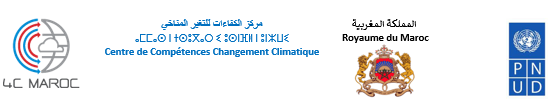 Appel à consultation pour la production et la mise en ligne de 3 Massive Open Online Classes (MOOC) autour de thématiques en lien avec la lutte contre les changements climatiques au profit des pays africains Date : 14 juillet 2022Pays : Maroc         Description de la mission : Production et mise en ligne de 3 Massive Open Online Classes (MOOC) autour de thématiques en lien avec la lutte contre les changements climatiques au profit des pays africains Titre du projet : Renforcement opérationnel du 4C MarocLieu d’affectation : Rabat, MarocDate limite de dépôt des soumissions : 29 juillet 2022Les offres seront envoyées par mail :  ro4c.maroc@gmail.com ou déposées au siège du 4C à l’adresse suivante :Coordination Nationale du Projet de Renforcement Opérationnel du 4C Maroc Centre de Compétences en Changement ClimatiqueAvenue Al Araar, Villa 4, bloc A, Secteur 13, Hay Riad, Rabat, MarocToute	demande	d’informations	complémentaires	sera	faite	par	email à : ro4c.maroc@gmail.com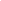 ContexteLe Centre de Compétences Changement Climatique (« 4C Maroc »), groupement d’intérêt public mis en place en 2016 à l’amont de la COP22 de Marrakech, est une plateforme nationale de dialogue et de renforcement des compétences des différents acteurs et un hub pour les informations en matière de changement climatique ouvert sur son environnement régional, africain et international. Le 4C Maroc a pour objet d’exercer, pour le compte de ses membres, les missions suivantes : Contribuer au renforcement des capacités des acteurs nationaux en matière de changement climatique, Capitaliser l’information, la connaissance et le savoir-faire en matière de vulnérabilité, adaptation, atténuation et finance liées au changement climatique au Maroc, Développer des outils d’aide à la prise de décision en matière de changement climatique,Contribuer à l’effort mondial en assurant le partage d’expériences, la veille et le réseautage en matière de changement climatique au niveau international et notamment en Afrique et dans la région MENA.Le 4C Maroc est engagé depuis quelques années dans un processus de digitalisation de son offre en matière de formations et de renforcement des capacités et a mis en place sa propre plateforme de formation à distance en développant un site web consacré au e-learning dénommé « Compétences pour le Climat du Centre 4C Maroc », avec l’appui du projet RO4C du Programme des Nations Unies pour le Développement.  Cette plateforme comporte d’ores et déjà deux programmes pointus de type e-learning sur deux thématiques : le charbon vert et les semences paysannes, et intègre également des séances de formation plus générales autour de quatre thématiques : atténuation, adaptation, économie et finance et droit. De plus, le 4C est actuellement en train d’élaborer d’autres programmes, notamment sur les deux thématiques suivantes : gestion durable des terres et biochar et bio-intrants, biofertilisants et bio-protecteurs, avec l’appui du projet RO4C du Programme des Nations unies pour le Développement. En outre, plusieurs formations continues en changement climatique d’une durée de 6 mois ont été organisées au profit d’une centaine de jeunes africains. Des modules de formation approfondie ont été ainsi réalisés sur différentes thématiques notamment : les bases scientifiques du changement climatique, le cadre juridique international, l’adaptation aux changements climatiques, et la finance climat. Ces différentes expériences réussies ont renforcé la volonté du 4C Maroc à développer un contenu pédagogique et andragogique facilement accessible, ouvert à tous, et capable d'accueillir un grand nombre de participants africains qui peuvent être dispersés géographiquement. Dans ce cadre, le 4C Maroc, avec l’appui du projet « Renforcement opérationnel du 4C » du Programme des Nations Unies pour le Développement (PNUD/RO4C), lance cet appel à consultation pour la production et la mise en ligne de trois (3) MOOC (acronyme formé des initiales de massive open online course, en français « formation en ligne ouverte à tous ») autour de trois thématiques destinés à des participants africains. Objectif de la mission L’objectif de cette mission est de produire et de mettre en ligne trois (3) MOOC autour des thématiques ci-dessous, et sur la base d’un contenu qui sera proposé par des prestataires différents mandatés par un autre contrat :Économie verte et lutte contre les changements climatiques Économie bleue et lutte contre les changements climatiques Villes résilientes face aux changements climatiques Portée des travauxPour répondre à l'objectif susmentionné, le/la consultant(e) doit accomplir les tâches suivantes pour chacun des MOOC, et ce en concertation avec l’équipe du 4C :Mission 1 :  Partager avec l’équipe de suivi des propositions autour des meilleures pratiques pour la production des 3 MOOC  Élaborer des propositions autour des meilleures pratiques pour la production des 3 MOOC  : Plateforme logicielle utilisée (Coursera ? EdX ? Plateforme du 4C Maroc ?) Moyens de contrôler les connaissances acquises (exercices au fur et à mesure ? tests réguliers au fur et à mesure du MOOC ? examen final ?) et/ou d’encourager l’auto-évaluation de l’apprentissage ? Possibilité de délivrer un certificat de réussite (gratuit ou payant ?) Nombre de participants visés (100 ? 1000 ? 10 000 ? 100 000 ? illimité ?) Modalités d’enregistrement (gratuit ? payant ?) Modalités d’accès au MOCC (ouvert à tous ? restreint à certains profils ?)Mission 2 : Produire le contenu éducatif des 3 MOOC Filmer les interviews avec les experts (qui seront recrutés sur un contrat séparé), les reportages, etc. et développer d’autres éléments multimédias si pertinents,Réaliser des interviews avec les personnalités en lien avec les thématiques (ministres, responsables, experts, etc.), qui seront proposées par l’équipe technique, Compiler l’ensemble des documents pédagogiques (support de cours, guides, ressources additionnelles, etc.), Intégrer des sous-titres dans les différentes vidéos (arabe, anglais, français). Mission 3 : Formater le contenu et mettre en ligne et tester les 3 MOOC Formater le contenu, Mettre en ligne le contenu sur la plateforme identifiée,Effectuer des tests de fonctionnement,Former les gestionnaires de la plateforme. Livrable 3 : Vidéos filmées (cours, reportages, etc.) et sous-titrées ainsi que l’ensemble des supports produits pour les 3 MOOC. Mission 4: Élaborer un plan de communication autour des 3 MOOC  Élaborer un plan de communication du MOOC, avec notamment :Les supports les plus recommandés pour la communication sur les MOOC,Une affiche de communication pour chaque MOOC,Une vidéo teaser avant le lancement du MOOC pour chaque MOOC, Les éléments à prendre en considération pour diminuer le taux d'abandon des apprenants et à mettre en avant les moments clés du cours (rencontres, échanges, intervenants invités). Livrable 4 : Plan de communication avec les supports correspondant  Durée des travaux, livrables, estimation du temps consacré à la prestation Le contrat sera conclu pour un total forfaitaire de 30 Hommes/Jour*. Les livrables suivants sont attendus du/de la consultant(e) :*Le nombre d’hommes/jour est donnée à titre indicatif pour comparer les offres reçues. Tous les documents doivent être produits en français et soumis sous forme électronique (Word et PPT). Modalités de paiementLe règlement sera effectué en 3 tranches comme suit :20 % après la validation du livrable L1 ; 40 % après la validation des livrables L2 ; 40 % après la validation des livrables L3 et L4. Profil de ou des expert(e)sExpertise relative au développement de MOOC Diplôme d’études en IT ;Expérience prouvée dans le développement et la mise en ligne de MOOC et/ou d’autres types de contenu e-learning ; Capacités logistiques et humaines à filmer des cours, reportages terrains, etc. ; Expertise en communication autour du lancement et le déroulement d’un MOOC. Présentation de l’offre du contractantLe prestataire est tenu de présenter les documents suivants :Offre Technique détaillant :CV de(s) expert(s);Étapes et calendrier de mise en œuvre ;    Une méthodologie de travail ;Offre Financière :    Une offre financière détaillée spécifiant le nombre d’H/J par étape de chaque phase. L’offre financière doit être datée et signée.Évaluation des offres *Bien détaillé : Bon niveau de détail, innovation et valeur ajoutée, pertinence de l’approche présentée, cohérence des éléments/activités proposés pour la réalisation des prestations ;Détaillé : Reprise des TdRs en restant dans les généralités ;Non détaillé : Sans valeur ajoutée aux TdRs.Dépôt des offres Le BET est prié de déposer ou d’envoyer dans deux documents séparés:Offre technique : Contenant les éléments précisés dans le point VII du présent document ;Offre financière : Estimation du coût tel que précisé dans point VII du présent documentLivrablesDate de remise des livrablesH/JLivrable 1 :02 semaines après le début de la consultation 5Livrable 2 :Deux mois après le début de la consultation15Livrable 3 :3 mois après le début de la consultation 5Livrable 403 mois après le début de la consultation 5TotalTotal30 H/JCritèresNote MaxMéthodologie : 20 pointsAméliorée : un très bon niveau de détail, approche présentée qui répond parfaitement aux TDRs, pertinence de l’approche présentée, chronogramme détaillé des activités disposition de présenter des vidéos sur les deux thématiques (20 points)Simple : Un niveau de détail moyen, Simple reprise des éléments des TDRs, manque d’investigation; (10 points)Non conforme : Ne répond pas aux TDRs, omission d’éléments clés des TDRs (0 points)20Profil de/des experts proposés : 80 points Diplôme d’études en IT : 15 points Expérience prouvée dans le développement et la mise en ligne de MOOC et/ou d’autres types de contenu e-learning (20 points : 2 points par cours en ligne développé)Capacités logistiques et humaines à filmer des cours, reportages terrains, etc. : 20 points ( jugement à travers l’expérience du BE) Expertise en communication autour du lancement et le déroulement d’un MOOC : 15 points (3 point par expérience réalisée) 80Total100